РЕСПУБЛИКА ДАГЕСТАН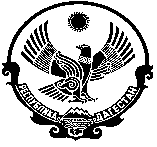 МУНИЦИПАЛЬНОЕ КАЗЕННОЕ ОБЩЕОБРАЗОВАТЕЛЬНОЕ УЧРЕЖДЕНИЕ «КРАСНОВОСХОДСКАЯ СРЕДНЯЯ ОБЩЕОБРАЗОВАТЕЛЬНАЯ ШКОЛА» КИЗЛЯРСКОГО РАЙОНА(МКОУ «КРАСНОВОСХОДСКАЯ СОШ»)368830 ул. П.Стаценко, д. 41, с. Красный Восход, Кизлярский район, Республика Дагестан E-mail: redvos@mail.ru , ОГРН 1040501098956, ОКАТО 82227855002, ИНН/КПП 0547005901/051701001                                     ПРИКАЗот 01 сентября 2021 года	                         № 19/06 - ОДОб утверждении Положения о Центре образования «Точка роста» естественно-научной и технологической направленностей на базе МКОУ «Красновосходская СОШ» Кизлярского районаВ целях создания и функционирования в МКОУ «Красновосходская СОШ» центра образования естественно-научной и технологической направленностей «Точка роста» ПРИКАЗЫВАЮ:Утвердить Положение о Центре образования естественно-научной и технологической направленностей «Точка роста» на базе МКОУ «Красновосходская СОШ» Кизлярского район (Приложение № 1).Контроль за исполнением настоящего приказа оставляю за собой.Директор школы                                                                                 Завзанов С.З.